REQUERIMENTO Nº 1394/2018Requer Voto de Pesar pelo falecimento,  da senhora DIVANIA APARECIDA DE ARRUDA LEITE MARTIM ocorrido recentemente. Senhor Presidente, Nos termos do Art. 102, Inciso IV, do Regimento Interno desta Casa de Leis, requeiro a Vossa Excelência que se digne a registrar nos Anais desta Casa de Leis voto de profundo pesar pelo falecimento da senhora DIVANIA APARECIDA DE ARRUDA LEITE MARTIM ocorrido na data 07/11/2018 aos 62 anos de idade.Requeiro, ainda, que desta manifestação seja dada ciência aos seus familiares, encaminhando cópia do presente à Rua 16 de Dezembro, 75 - 31 de Março.Justificativa:A senhora Divania era benquista por nós, pelos familiares e amigos, seu passamento causou grande consternação e saudades; todavia, sua memória há de ser cultuada por todos que em vida a amaram.Que Deus esteja presente nesse momento de separação e dor, para lhes dar força e consolo.É, pois, este o Voto, através da Câmara de Vereadores, em homenagem póstuma e em sinal de solidariedade.Plenário “Dr. Tancredo Neves”, em 08 de novembro de 2.009.Celso Ávila-vereador-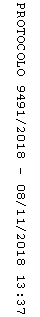 